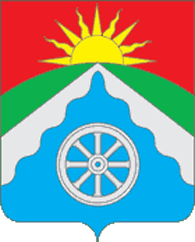 Российская Федерация            Орловская область               ВЕРХОВСКИЙ РАЙОННЫЙ СОВЕТ            НАРОДНЫХ ДЕПУТАТОВ                                      РЕШЕНИЕ«12»   мая  2021 года   № 46/ 291-рс                                  Принято на 46 заседании                                                                          п. Верховье                                                                          Верховского районного                                                                                            Совета народных депутатов             Об исполнении бюджета Верховского района за 2020 годРассмотрев отчет об исполнении бюджета Верховского района за 2020 год, заключение Контрольно-счетной палаты Верховского района об исполнении бюджета Верховского района за 2020 год, руководствуясь статьей 264.2 Бюджетного кодекса Российской Федерации, статьей 35 Федерального закона от 6 октября 2003 года № 131-ФЗ "Об общих принципах организации местного самоуправления в Российской Федерации", Верховский районный Совет народных депутатов решил:Принять решение "Об исполнении бюджета Верховского района за 2020 год".Разместить настоящее решение на официальном Интернет-сайте Верховского района.Председатель Верховского районногоСовета народных депутатов                                                          С. В. ЦыбинГлава Верховского района                                                             В. А. Гладских